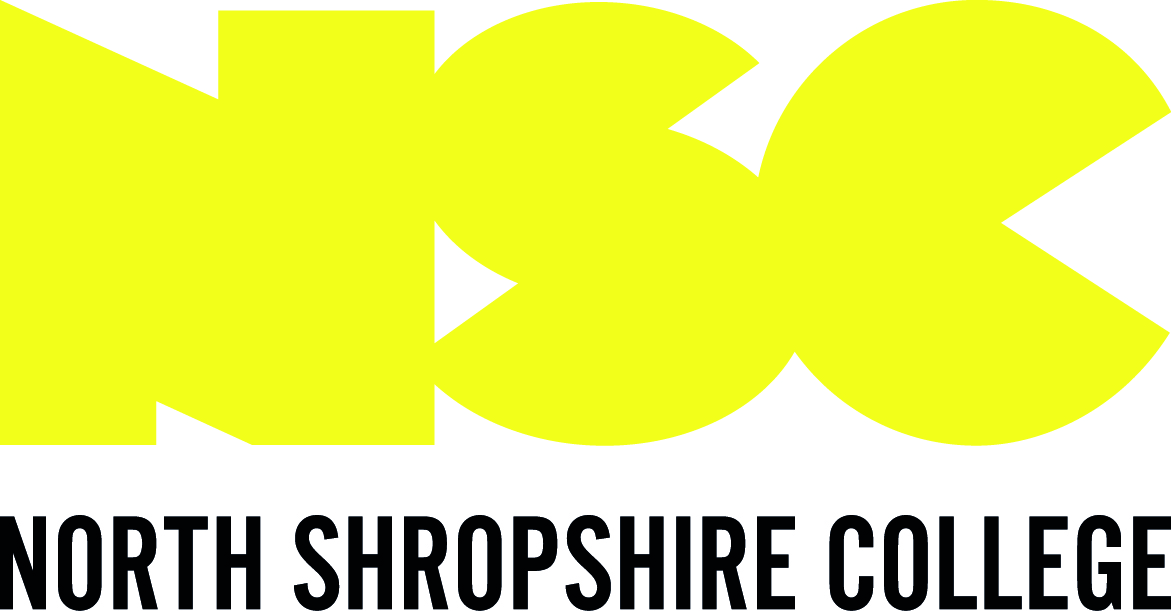 JOB TITLE:		Lecturer in Land Based Studies (Hourly Paid)GRADE:		£18.01 or £19.29 Dependent on Teachers QualificationSummary of Position				Job PurposeUnder the direction of the relevant Curriculum Area Manager (CAM) to deliver high quality teaching and learning, including;Teaching and assessing on a variety of programmesLiaising with the CAM to develop study programmes in the curriculum areaTaking part in the Internal Performance Inspections and quality assurance procedures at the CollegeLiaising with the CAM in dealing with management information dataPastoral activities Generic Duties and ResponsibilitiesTeaching, Learning and Curriculum DevelopmentFormal scheduled teaching / learning duties using a variety of appropriate strategies up to 880 hours (pro rata for fractional appointments) per academic year. Preparation of learning and assignment materials, using a variety of resources, including ILT. Assessment of students’ work (formative and summative, as appropriate, in accordance with Awarding Body regulations) and the provision of constructive feedback. Organisation of learning programmes. Using the College referral system to provide learning, behavioural and pastoral support.Working with the CAM to develop the curriculum.Ensuring the health and safety of the teaching environment.Research and other forms of scholarly activity to maintain subject knowledge and up to date approaches to learning. Pastoral SupportTaking part in the student admissions process and providing advice and counselling in relation to subject choice to potential students. Providing educational guidance and counselling to students on course.Organisation and supervision of student visit programmes and work experience where appropriate.Administration / Management of QualityMarketing activities, including promoting courses via Open Evenings/Events/workshops etc.Administration including maintaining records of assessment, enrolments, withdrawals, registers etc.  Liaising with the CAM to ensure timely and accurate returns to MIS.Participating in the College’s Quality Assurance Self-Assessment process, including the annual Internal Performance Inspection.Personal DevelopmentAttending personal professional development, College CPD activities and external training events. Updating professional, teaching and training qualifications where appropriate.Participating in appraisal and identifying development needs.Taking part in secondment, placements or exchanges within an industrial or educational context where appropriateJoining professional bodies where appropriate.Team MembershipRegularly attend subject, curriculum area, senior tutor, school and other meetings.Working collaboratively within a teamwork environment.Additional ExpectationsBehave in a professional manner at all times.Produce schemes of work and plan for learning to the College’s stated timescale and standardMaintain a record in Promonitor of student progress (see Assessment Policy)Embed equality and diversity issues (including fundamental British values) in curriculum delivery.Develop maths and English skills in curriculum delivery.Comply with all safeguarding policies and regulationsEmbed the use of ILT and the VLE in curriculum deliveryUse a range of teaching methodologies and introduce innovative teaching strategiesProvide appropriate feedback (see assessment policy).Attend CPD on pedagogy.Start and finish lessons at the stated time.Comply with all health and safety regulationsUndertake any other duties commensurate with the post as requested by your Line Manager.The post holder is expected to act at all times in manner that encourages equality of opportunity for all Students, Staff and Visitors to the College and also to adhere to their responsibilities as required to ensure a safe and healthy environment in which to work and study.  Further details on both these issues can be found in the College Equal Opportunities Policy and Health and Safety Policy which are widely available including in College libraries and on the College Intranet. A Disclosure check with the Criminal Records Bureau will be a requirement of employment.  Please note that a record of a conviction may not automatically prevent a candidate from receiving an unconditional offer of employment.Conditions of Service
The College contract is for 37 hour week (pro rata for fractional appointments) with a maximum of 25 hours per week (currently 880 hours per year) designated as class contact time. The College offers 40 days per year holiday together with all public holidays.  Some days per year are designated as staff development or administration days in the current academic year.Generic Person SpecificationCriteriaEssentialDesirableQualifications: Teaching*A post-16 teaching qualificationProfessional StandingWillingness to undergo professional development as required.Qualifications:Academic/VocationalRelevant academic degree and/orProfessional qualificationL2 qualifications in English and Maths L2 qualifications in English and MathsV1 /IQA AwardExperience and SkillsAbility to teach on a range of courses within the subject area.Commitment to Equality and DiversityHighly skilled tradesperson with a successful track record in the industry.Successful personal teaching experience in the curriculum areaExperience of embedding Functional Skills in curriculum deliveryAbility to use ILT effectivelyPersonal QualitiesCommitted to continuous improvement in QualityThe ability to encourage the use of ILT in curriculum deliveryEnthusiasm for working in the lifelong learning sectorAbility to maintain and develop effective communication, liaison and relationshipsAbility to maintain and develop effective communication, liaison and relationships A love of delivering extra-curricular activitiesAbility to drive and use of a car.